* Kayıt sırasında bildirdiğim adresle birlikte yukarıda belirttiğim e- posta adresine yapılacak tebligatların da Tebligat Kanununa göre tarafıma yapılmış sayılacağını kabul ve beyan ederim.EKLER:Onaylı Transkript ve haftalık ders programıAkademik Yıl20….  /20….  YarıyılGüz           Bahar 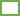 Fak./YO /MYOBölümAdı – SoyadıÖğrenci NoE-PostaCep Tel.20…./20…. Öğretim yılı güz  / bahar yarıyılında, Üniversitemiz Senatosu’nun 05/01/2017 tarihli ve 477 sayılı toplantısının 23 sayılı kararı ve Fakülte Yönetim Kurulu’nun  25/01/2019 tarihli ve 752 sayılı toplantısının 14 nolu kararı kapsamında,………….…………………………………………………………………………...…………………………kurumunda/firmasında, …./…./20…. - …./…./20…. tarihleri arasında, haftanın Pazartesi Salı Çarşamba Perşembe Cuma günlerinde, Bitirme Çalışması / Mühendislik Tasarımı dersini/derslerini öğretim üyesi ……………………………………………………. danışmanlığında gerçekleştirmek istiyorum.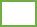 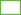 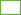 Gereğini arz ederim.